NÁRODNÁ RADA SLOVENSKEJ REPUBLIKYVII. volebné obdobieČíslo: CRD-1977/2018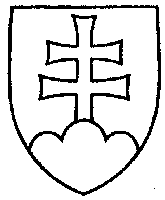 1525UZNESENIENÁRODNEJ RADY SLOVENSKEJ REPUBLIKYz 5. decembra 2018k vládnemu návrhu zákona o štátnom rozpočte na rok 2019 (tlač 1090)Národná rada Slovenskej republikypo prerokovaní vládneho návrhu zákona o štátnom rozpočte na rok 2019 v druhom a treťom čítanís c h v a ľ u j evládny návrh zákona o štátnom rozpočte na rok 2019, v znení schválených pozmeňujúcich a doplňujúcich návrhov.  Andrej  D a n k o   v. r.predseda  Národnej rady Slovenskej republikyOverovatelia:Mária  J a n í k o v á   v. r.Natália  G r a u s o v á   v. r.